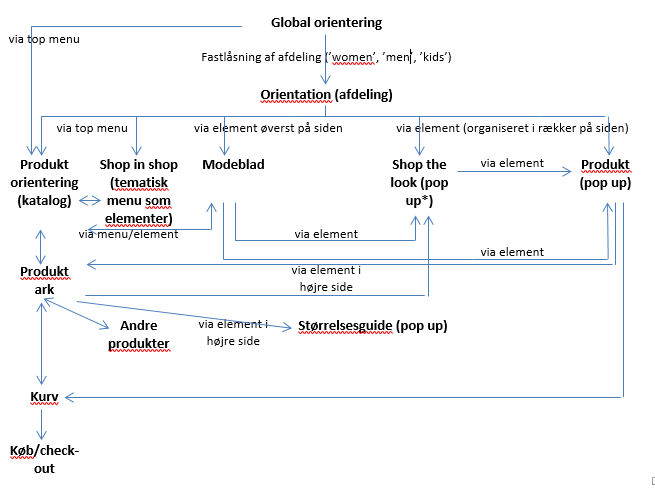 Figur 11: Bevægelsesmønstre for hhv. kunde A og kunde B; hvert tal repræsenterer et ophold på den pågældende underside